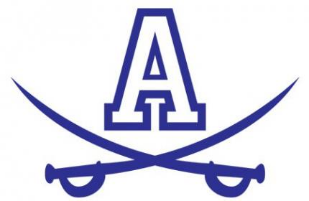 Atlee Athletic Corporate Boosters Membership Application2019-20www.atlraidernation.com Our Mission is to promote and encourage the development of student centered activities in athletics for all students of Atlee High School; and to provide and supplement resources for the Student Athletes of Atlee High School through the Atlee High School Administration and Athletics Department. The Atlee High School Athletic Boosters Club, Inc. is a non-profit Virginia Corporation. Your Memberships dues will help to cover all the necessary expenses of running the athletic program at Atlee that are not covered by Hanover County.Company Name: __________________________________________________________Address: _______________________________________________________________City ____________________________________ State ___________ ZipPhone ____________________________Main Email Address_______________________________________________Primary Sport: ____________________________Corporate Booster Membership_____   Raider Club    _____ Sabre Club  	_____ Black and Blue ClubMembership: (Checks payable to: Atlee Athletic Boosters).Check # ________ or Cash _____Return to: Atlee Athletic Booster Membership9414 Atlee Station RoadMechanicsville, VA 23116Atlee Booster Corporate Membership LevelsRaider Club
$1,500One full B&W page ad in each sports program (Fall, Winter and Spring)Video logo inclusion at Football Stadium (during All Varsity Home Games)Three car decalsTwo Party Zone Season Tickets and 4 Regular Season Home Passes (in business name)Two preferred parking spaces for all home varsity football games2 Tickets to Raider Royale (Casino Night)One free sports program per season (Fall, Winter and Spring)Business name announced at all home football games (twice)Sabre Club
$1,000One half page B&W ad in each sports program (Fall, Winter and Spring)Video logo inclusion at Football Stadium (during Varsity Football Home Games)Three car decals3 free Regular Season Home Passes (in business name)One preferred parking space for all home varsity football gamesOne free sports program per season (Fall, Winter and Spring)Business name announced at all home varsity football gamesBlack and Blue Club
$500One quarter page B&W ad in one sports program (season of your choice)Video logo inclusion at Football Stadium (during Varsity Football Games)2 Regular Season Home Passes (for your business)Three car decalsOne free sports program per season (Fall, Winter and Spring)Banner Club$250One 3’ x 2’ Banner hung in Stadium for Fall and Spring SeasonsBanner hung in Gym in Winter season1st year Banner Club has a $40 print charge, no charge in subsequent years